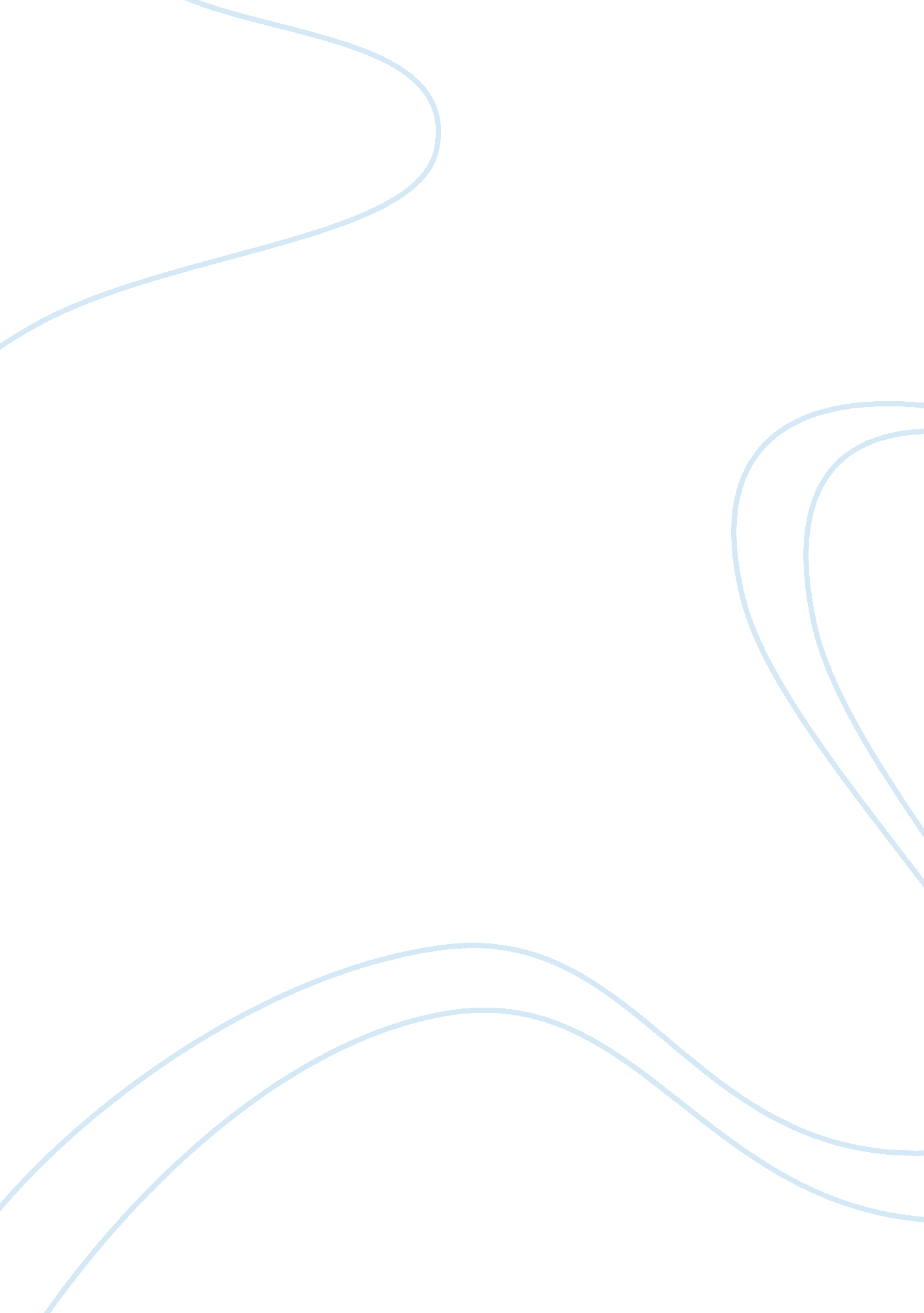 Life without internetTechnology, Internet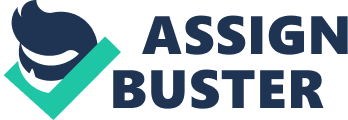 How exactly the Internet Plug could ever get pulled Is a complicated question, due to the expansive Infrastructure that makes up the Internet. It would probably require the shutting down of every server and local DNS around the world. Some people have spoken about a major virus infection spreading through all servers and computers, rendering them / the Internet in a paralyzed state. There is also another wild theory where by the wind generated by huge solar flares will disrupt anything that carries current, from telegraph wires, anything metal, computers, servers etc. You can read about this theory if you Google " Carination Event of 1 959" This theory Is said to be predicted by Nasa. Life with no Internet - Personal users How would having no Internet affect the general personal user? Well apart from every teenager screaming because they can't log on to Faceable, it all comes down to how much we personally use the Internet and what for. Some of us hardly use the Internet, where others pretty much live their life around it! Equally some actually live a completely New Life within the Internet Like those who second Life. I asked a ewe people their initial feelings towards loosing the Internet, here's what they said; " So many people use the Internet that if whoever banned it from the world everyone would complain that much and so many people would sue them that they would be forced to put it back on to regain all their money, or everyone should just move to the planet mars. " Charlotte- 16 " Well, people would have to start talking to each other more, Like they used to, and the whole morning chat at the post office will return. Kids would have to used the library to find stuff out Instead of using Google, which will get them out of the house ND learning to do things for themselves. People will receive letters instead of emails. " Melanie- 28 " It would affect me greatly in work because of our regional offices that relay information, policies and procedures to one another quickly. Personally I don't have the time to go out as much as old like to and without the Internet I'd loose valuable collapsing networks and access to friends and family far away. Debbie - " Boring life We would not be able to shop online, which helps a lot of people like me who find it hard to get around" Sylvia - 60+ Socializing - Can our Youth Socialize without the Internet? Many of us use the Internet to communicate, especially those in the lower age brackets above 10 years. From email to chat forums, social networks, dating sites and even virtual worlds our demands on the Internet for social communication and networking are huge. So It's grass roots and socialize and communicate on a very basic level. My worry with this though, specifically within the lower age brackets is will the people who've grown up with the Internet around them be able to embrace social engagement on a grass tots level and know how to socialize? Would this better enhance communication skills and language in relation to studies on how 'Internet slang has merged into our language skills? Would our ability to meet new people outside our immediate area be severed and thus affecting who we meet, socialize and interact with and above all whom we spend our lives with? How did you meet your partner? Was the Internet involved in the process? Life without Internet - Communication We use the Internet to communicate more than ever and it's become an integral part of any standard means of communication. So with no Internet our means of communication would have to adapt. I very much doubt we'll be sending smoke signals, but letters would fulfill the hole e-mails left and phones would fulfill the gaps that instant messaging, chat and social media created. An increase in posted mail and phone calls would surely benefit our local postal services and telephone network providers, but what we loved about the Internet was that communication was free! So it's a possible exaggeration to assume we'd all crack out the pens and paper, start licking stamps and calling everyone we know. Further more we would probably resort to basics, that remain free and simply go talk to friends and family. Life Speed not Broadband Speed! The Slow Down It's a simple observation that the Internet sped up the world and lives we live. We communicated quicker, we could buy and sell quicker and we could find information quicker. So with the dilemma of having no Internet we'd surely expect the world to slow down, in business, society and communication. Coping with this huge decrease in processing speed would have extended impact throughout the business and society worlds to a point we'd wonder how we ever coped without it. Life without the Internet - Effects on Business Almost all businesses nowadays have some relationship with the Internet whether it's a simple business listing or an online store. What implications would be put upon businesses across the world with the loss of the Internet? Perhaps world wide recession, stock markets would collapse, millions of businesses go bust and millions of people loose their Jobs? The impact on businesses that utilities the Internet would be massive and the make or break factor would be if they could survive without it? But there may be some advantages amongst this devastation; as consumers we'd probably start buying locally, enriching our local towns and shops. We'd look for local services and sustain local economies by trading within our immediate areas. The loss of Jobs that relate to Internet Business would be hard to digest. Jobs at our local super market working the tills would suddenly be in high demand as well as many other Jobs that don't directly relate to the Internet. What Businesses might survive? Many older businesses 'embraced' the Internet and didn't solely found their existence round it, so we'd find a good number of businesses still in a position to trade. They merely used the Internet as an advertising medium or extra virtual shop. As long as they had diversity and a strong customer base they adapt in whatever ways necessary to keep trading. Access to Information & Resources cut information, all beautifully at our finger tips. So without it where would we find out the chemical compound of silver, or the world record time for eating After eights? Books! Quite simply, we'd resort back to the old school principle of reading books from libraries. It would definitely be harder finding the equivalent information that the Internet can provide in your local library but if you think about it the Internet basically took the concept of a library and expanded it by about a million times!. Life without the Internet - Conclusion Above all we have to remember we got to where we are today without the Internet. The Internet was a technological advancement that excelled us into the 21st century and changed the way we socialized, did business and purchased goods. It paved the way to the future and still has many exciting advancements ahead of it's self. Witnessing the loss of the Internet is probably very unlikely, but either way I'm quite sure as a human race we'd adapt and persevere as we have done for thousands of years. Those who grew up with the Internet well established around them simply can't comprehend life without it. There are however many of us who practiced life before it's time and have experienced a life without the Internet. What Would Be Life Without Internet? Many people say that the Internet is the most important invention ever, and I definitely believe that it is true. Since the first artificial satellite, the Sputnik, was munched to the space, the world has never been the same. Nowadays computer is so affordable that in every home you can find one. What is more, the Internet connects people all around the world, and allows making on-line businesses transactions and proving a special kind of education. Computers did not exist a century ago and people had happy lives without them. Nowadays, we take computers for granted and nothing can exist without them . Life would stop without computers. You wouldn't even think how many common products are operated by computers. Our cars, coercive ovens, wristwatches and thousands of other gadgets. Appearing on the Internet you can search on www - means World Wide Web - for information when you have to . There are millions of websites storing an endless number of data. You can find many dozens of information about everything on the Internet. E. G. History, Animals, Plants, Nature, Music, famous people etc. There are countless number of services available on the net. What is more you can download music, films, listen to foreign radio stations, play games, read and subscribe newspapers and magazines ND you can even purchase or sell various products , order food,. In addition you can transfer money through the Internet, and learn languages on-line on several web pages and practice English because most users speak the language. You can keep in touch with friends or other people from other countries to write them e-mails if you have an e-mail access and it is very fast . The list is endless, and I honestly like to use it because as I have experienced I always get to useful information through the Internet, e. G. Practice my English and gain knowledge about healthy life. 